Temat pracy plastycznej Martwa natura kompozycja z owocami.Martwa natura – jest to gatunek malarski lub rysunkowy, składający się z niewielkich, nieruchomych, nieożywionych przedmiotów. Elementami martwych natur są  najczęściej owoce, kwiaty, książki, naczynia, przybory kuchenne, świece, instrumenty muzyczne itp. Dzisiejsza  propozycja dla Was to wykonanie martwej natury z owocami  – technika rysunek (kredki) albo malarstwo (farby).Poniżej zamieszczam przykładowe prace :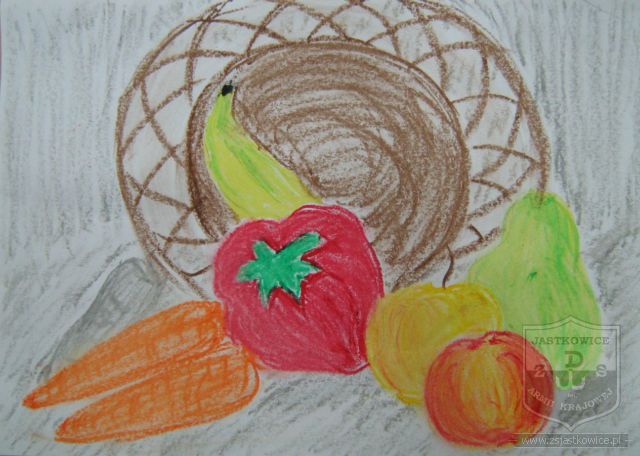 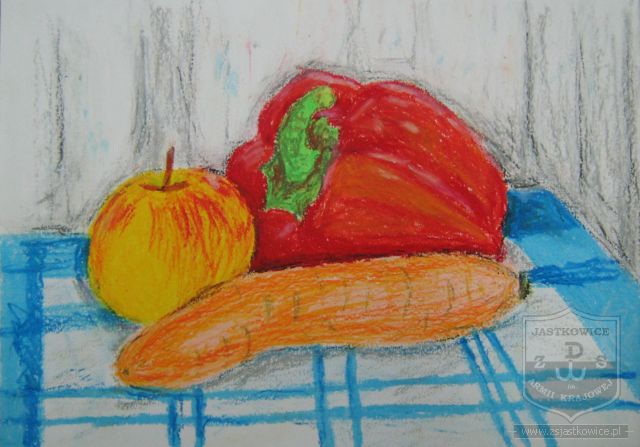 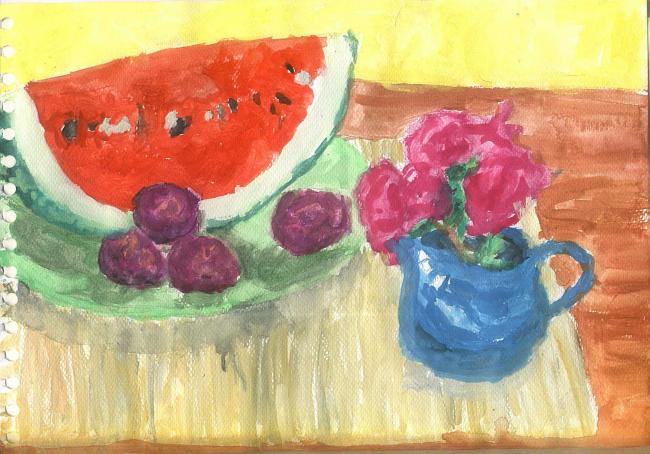 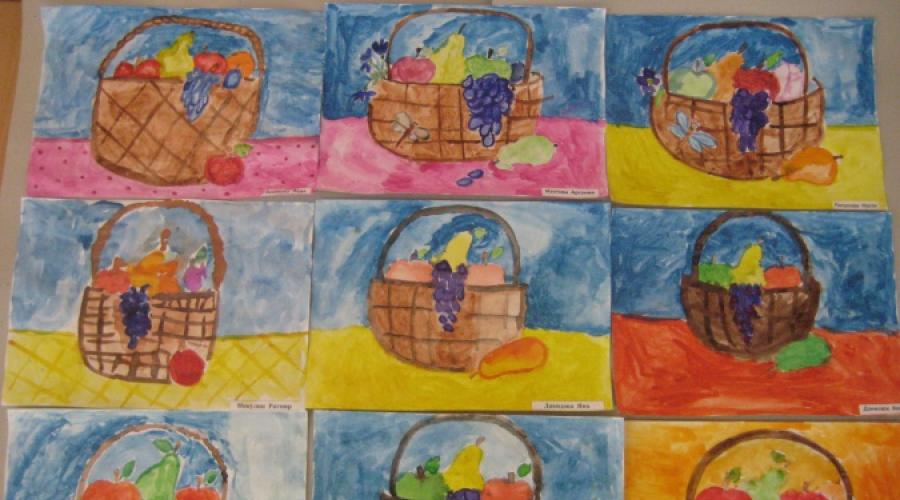 Prace proszę przesłać na adres - w.rokita@zsslipsk.home.pl do 30 kwietnia.  Pozdrawiam.